How to Set Up Your BlogFirst you need to log ingo to google.catype in Edublogs and go to the linktype in your user nameyour user name is yourfirstnamewbs1type in your passwordyour password is the one you provided for Mr. EGo to your dashboard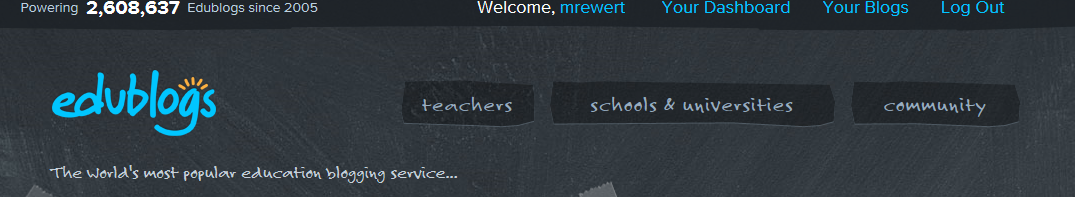 Go to “manage widgets and menus”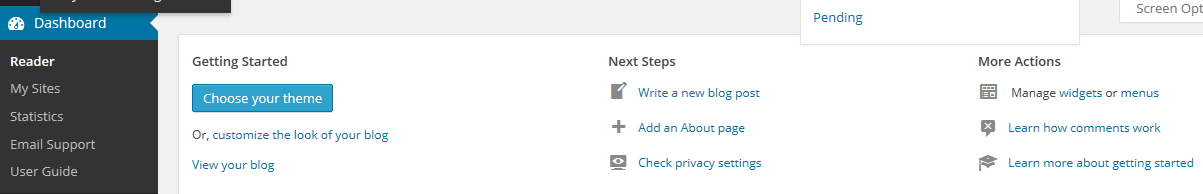 widgets - in your sidebars be sure to include class blogs (this should be first)categoriesarchivesrecent postsrecent commentssearchcustomize your headers and backgrounds to make your blog look coolNow go to your tabletopen the appit will ask you to share your url, user name, and passwordThe url is http://yournamesschoolblog.edublogs.orgYour user name is yournamewbs1Your password is…whatever you told Mr. E to use when setting up your blog